Risk Assessment for OrienteeringRisk assessments are concerned with identifying the hazards (i.e. things which might go wrong or cause an accident/injury), evaluating the likelihood of a particular event occurring (i.e. level of risk) and putting measures in place needed to reduce or eliminate the risk.Emergency InformationThe Risk AssessmentIt is essential that the mitigation column is completed in detail so that the control measures and who is responsible is fully understood in advance of the activity / session / event and that all staff / helpers are fully briefed.NB: it is not sufficient only to put warnings in preliminary information as there is no way of being sure that all participants will have read them.Examples of hazards with the potential to cause harmNB: this list is not exhaustive; nor will all these be present. It is given as an aid to the person completing the risk assessment.** BOF Rules of Orienteering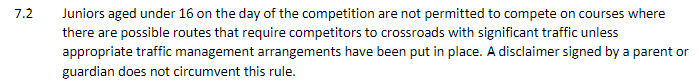 Name of Club / satellite club name / after school clubName of Club / satellite club name / after school clubName of Club / satellite club name / after school clubName of person completing this formName of person completing this formPosition of person completing this form (coach, organiser etc)Position of person completing this form (coach, organiser etc)Venue for session / event / activityVenue for session / event / activityDate for session / event / activityDate for session / event / activityName of person in charge of session / event / activityName of person in charge of session / event / activityName of person in charge of session / event / activityRisk assessment signed Risk assessment datedRisk assessment datedRisk assessment checked by (name, position and date)Print name& position (coach mentor, controller etc):Print name& position (coach mentor, controller etc):Risk assessment checked by (name, position and date)Sign and date:Sign and date:Sign and date:Emergency access point (for emergency vehicles)Post code / grid reference:Place from which signed:Nearest A&E hospital:Name and Post code:Map available (where):Working telephone:Landline or mobile:If mobile (reception checked?)Number:First Aid coverName of first aider:Located where?Hazard – note under these headings (see suggested examples to consider)Possible outcome / injury including note on severity and likelihood of occurrenceMitigation What control measure?Who is responsible?In area to be used (indoor / outdoor):ParticipantsOther people/activities in areaWeatherEquipmentCovid-19Transmission between orienteering participants and to/from other people in the area leading to illness.Final details to advise that if you have symptoms of a respiratory infection, such as COVID-19, and you have a high temperature or do not feel well enough to go to work or carry out normal activities, you are advised to stay at home and avoid contact with other people and not attend the competitionFinal details to remind of need to reduce risks of transmission of the virus: Advise people to avoid close packing to limit group sizes before and after competing.Be considerate when passing close to members of the public.Hand cleaning sanitisers to be available.Water will not be provided.Pre-entry only to avoid handling cash.Covid-19 transmission with Indoors activitiesTransmission between participants leading to illnessOrganiser  to identify who will be in more than transient proximity to other individuals indoors or in enclosed spaces and set up the area so maintain at least 1m segregation between these individuals.Organiser  to remind people who will be delivering the duties where they may be close to others that wearing a mask would be a wise precaution.Area to be used: IndoorsFloor surfaceOther equipment/obstaclesShared use (dining room / other activities)Area to be used: Outdoors Uneven surfacesSlopes/stepsSlippery surfacesTree roots/branchesVegetation (prickly, stinging)Wire / ruined fencesWalls to be climbedLitter (glass, used needles)Water (streams, rivers, ponds)Cliffs / cragsTraffic (including road crossings) **Rail / tram lines Mineshafts / caves Military debrisEquipment:Pencils in hand when runningPin punchesCane topsTent guysElectrical equipment – cablesGeneratorsCooking equipmentParticipants:Clothing / shoesExisting medical conditionsUnexpected reactions/allergiesDisorientation Tiredness Other people / activities in area:Walking dogsCyclists Horse ridersForestry operationsPark maintenanceShooting / archeryGolfStranger danger  Weather:Cold / heat  Rain / snow / hailExcessive  wind Lightning